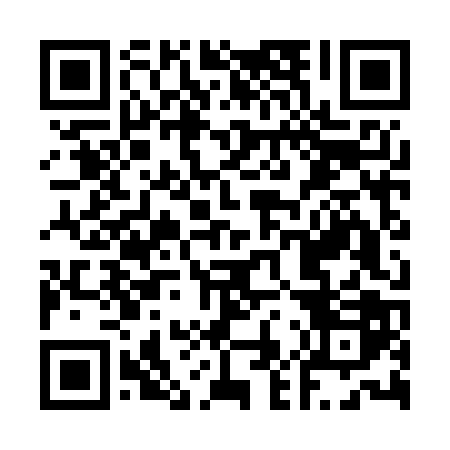 Ramadan times for Arlena di Castro, ItalyMon 11 Mar 2024 - Wed 10 Apr 2024High Latitude Method: Angle Based RulePrayer Calculation Method: Muslim World LeagueAsar Calculation Method: HanafiPrayer times provided by https://www.salahtimes.comDateDayFajrSuhurSunriseDhuhrAsrIftarMaghribIsha11Mon4:574:576:3112:234:286:156:157:4312Tue4:564:566:2912:224:296:166:167:4413Wed4:544:546:2812:224:306:176:177:4514Thu4:524:526:2612:224:316:186:187:4715Fri4:504:506:2412:214:326:206:207:4816Sat4:484:486:2212:214:336:216:217:4917Sun4:474:476:2112:214:336:226:227:5018Mon4:454:456:1912:214:346:236:237:5219Tue4:434:436:1712:204:356:246:247:5320Wed4:414:416:1512:204:366:256:257:5421Thu4:394:396:1412:204:376:266:267:5622Fri4:374:376:1212:194:386:286:287:5723Sat4:354:356:1012:194:396:296:297:5824Sun4:334:336:0812:194:406:306:307:5925Mon4:314:316:0712:194:406:316:318:0126Tue4:294:296:0512:184:416:326:328:0227Wed4:284:286:0312:184:426:336:338:0328Thu4:264:266:0212:184:436:346:348:0529Fri4:244:246:0012:174:446:366:368:0630Sat4:224:225:5812:174:446:376:378:0831Sun5:205:206:561:175:457:387:389:091Mon5:185:186:551:165:467:397:399:102Tue5:165:166:531:165:477:407:409:123Wed5:145:146:511:165:487:417:419:134Thu5:125:126:491:165:487:427:429:145Fri5:105:106:481:155:497:447:449:166Sat5:085:086:461:155:507:457:459:177Sun5:065:066:441:155:517:467:469:198Mon5:045:046:431:145:517:477:479:209Tue5:025:026:411:145:527:487:489:2210Wed5:005:006:391:145:537:497:499:23